Cramming: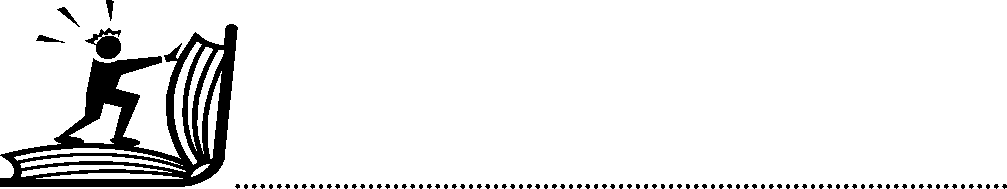 Although you've been told to avoid cramming (last-minute memorization), there are times when you're left with no other choice. Here is information on how to cram.For students who have worked hard all semester but now have three exams in
five days with only an evening to review already learned material:For students who've slacked off and are now in justifiable panic:TRYWriting out a course summary.WHY?Reviewing the structure of the course will help you remember, comprehend,
and retain the material.TRYWorking through notes and assignments. Skim the text.WHY?This is the best way to set priorities for the time that you have.TRYStaying calm and confident!HOW?Take breaks in your studying, get at least 6 hours (preferably 8) of sleep, and
remind yourself that working hard all term really pays off!TRYGathering information about what is likely to be on the exam.HOW?Find out which chapters in the text were covered; get a set of course notes to
copy (return them); ask the Instructor what topics were emphasized.TRYFrom the information gathered, determine principal themes, sub-topics, and
major illustrations. Now memorize them!WHY?Repetition is the key to memorization. Use every trick you can -- word
association, rhymes, lists, sentences from acronyms.TRYBe selective. After memorizing major themes, decide what supporting material to
concentrate on. You're more likely to remember a narrow range of material
covered in depth.HOW?Skim the text if there is only one, or skim only chapters that seem emphasized
from your information gathering. If there are many texts, pick two to concentrate
on. Take time to review what you've covered.TRYBe kind to yourself.HOW?Get at least 6 hours of sleep. If you have an exercise program, stay with it, and
don’t forget to eat well! Finally, record the pain of this experience in a letter so
you won't repeat it!